Toyota Land Cruiser 100 пороги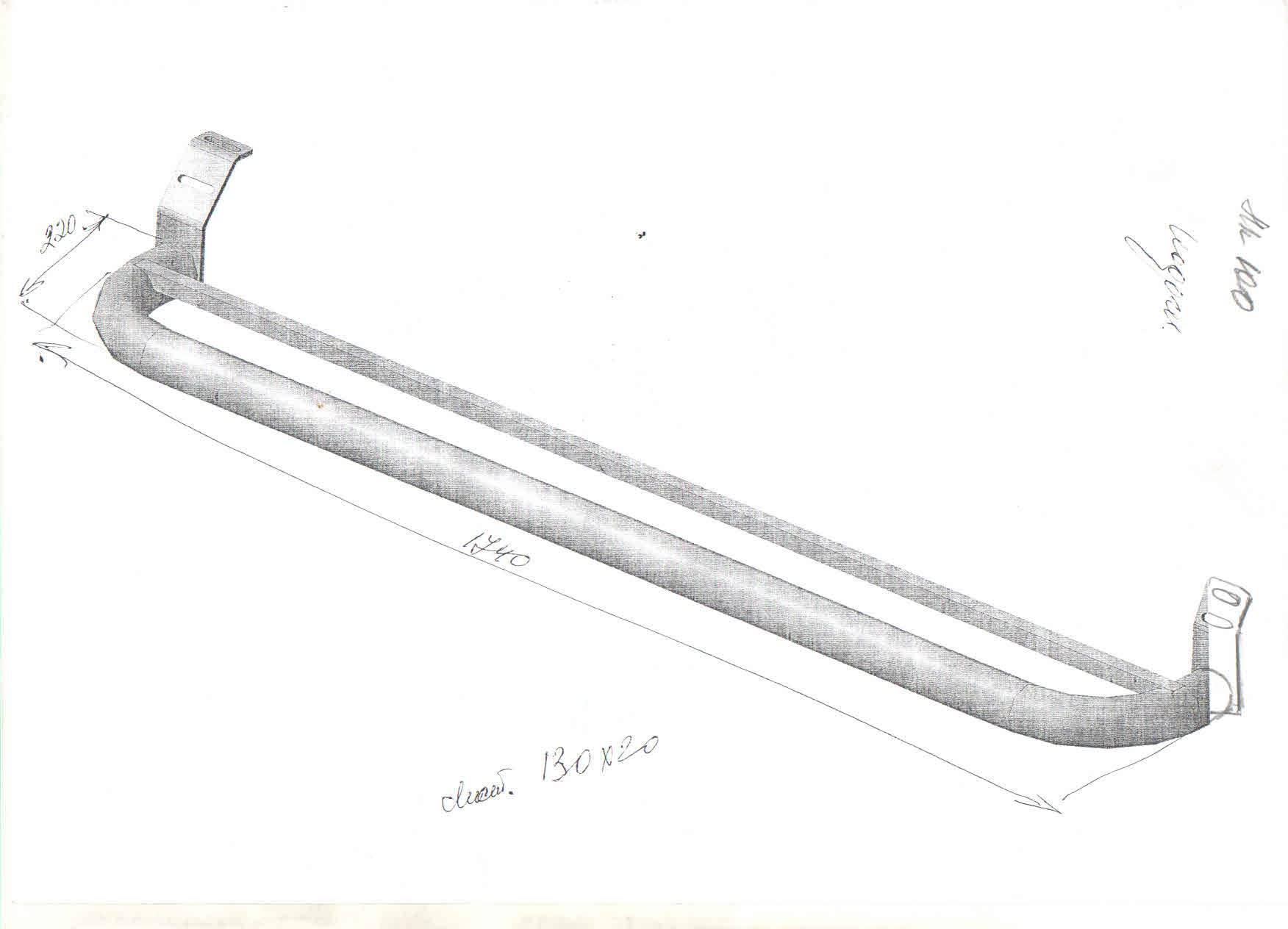 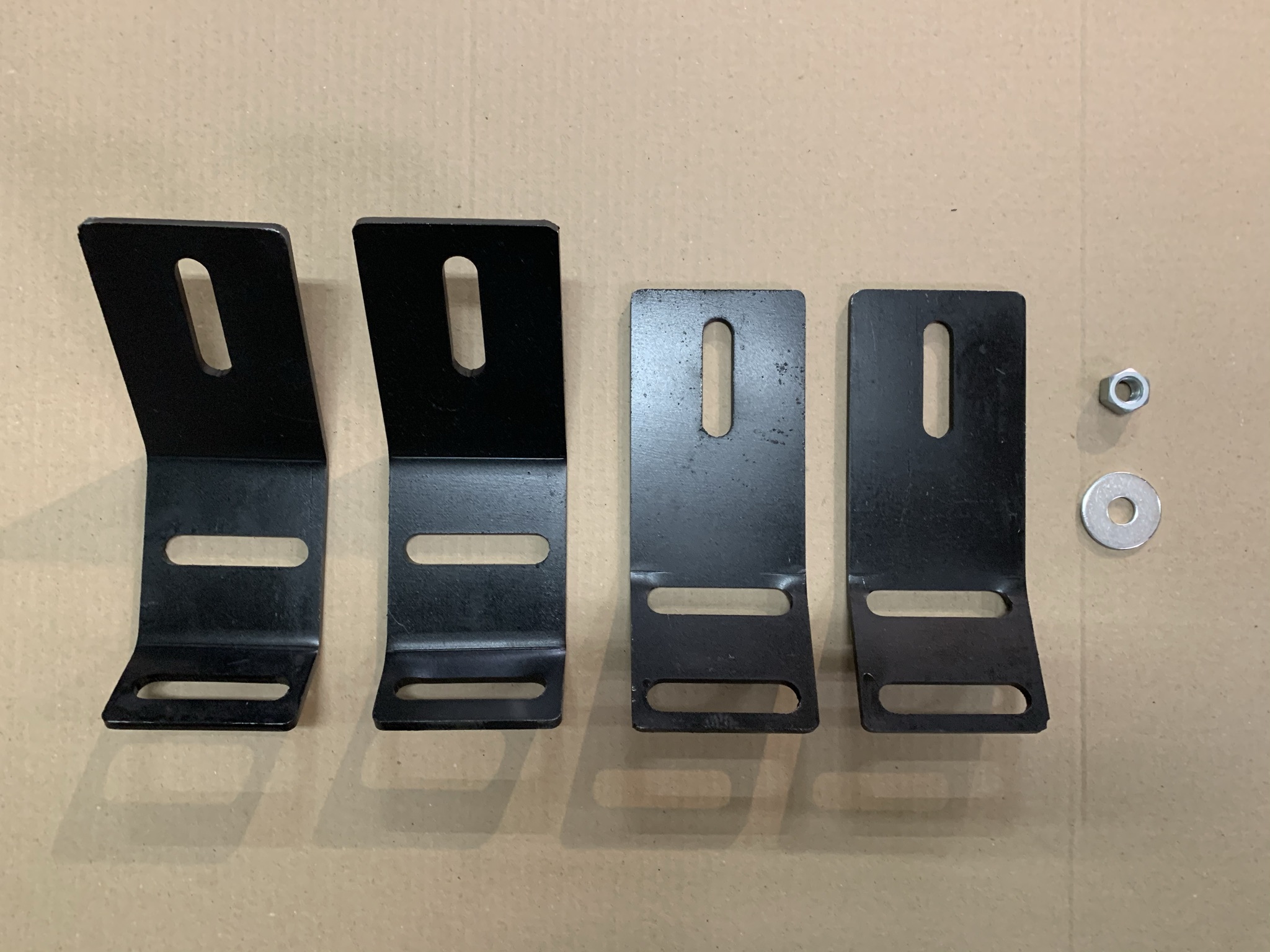 СОСТАВ КРЕПЕЖА:1Гайка М124 шт.2Шайба Ф124 шт.